Course Enrollment 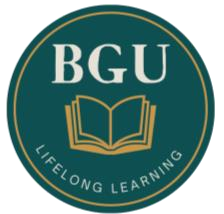 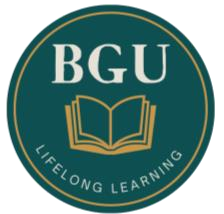 If you are interested in participating, please complete this form and return it to Britt Lock. By signing, you agree to pay for the series regardless of attendance. Cancellation will only be accepted one week before the start of the class.  First Name  Last Name  Please select if you wish to attend:  
The History of Landscape Painting in Western Art, (Monday, February 19 - March 18 at 11:00am) This 4-week course will introduce students to the history of landscapes in Western art. Students will learn about artists from Italy, France, England, and America, who were innovated in the genre of landscape painting between 1500-1900. Students will also gain an understanding of the principles and techniques employed for environmental designs in art. Week 1: Italian Landscapes Leonardo da Vinci, Giorgione, Titian, Canale (Monday, February 19th, at 11:00am in Blackmer Hall)Week 2: English Landscapes   Gainsborough, Constable, and Turner (Monday, February 26th, at 11:00am in Blackmer Hall)Week 3: American Landscapes Cole, Bierstadt, Church (Monday, March 11th, at 11:00am in Blackmer Hall)Week 4: French Landscapes Lorrain, Monet, Cezanne, and Van Gogh (Monday, March 18th, at 11:00am in Blackmer Hall)Additional information about the class, instructor, and syllabus can be found on BG Life. Lecture Series $100 or 25 per class           
 Signature Lifelong  Learning 